Θέμα: Απαλλαγή από τέλη φοίτησης Π.Μ.Σ.Συνημμένα:1. ______________________________________________________	2._______________________________________________________				Η/Ο αιτ……………3. ______________________________________________________4. ______________________________________________________5. _______________________________________________________	                             ____________________6. _______________________________________________________			(Ονοματεπώνυμο και υπογραφή)7. _______________________________________________________			8. _______________________________________________________9. _______________________________________________________10.______________________________________________________									ΕΛΛΗΝΙΚΗ ΔΗΜΟΚΡΑΤΙΑΣΧΟΛΗ ΦΙΛΟΣΟΦΙΚΗΣΧΟΛΗ ΦΙΛΟΣΟΦΙΚΗΣΧΟΛΗ ΦΙΛΟΣΟΦΙΚΗ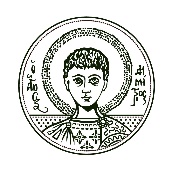 ΤΜΗΜΑ ΨΥΧΟΛΟΓΙΑΣΓΡΑΜΜΑΤΕΙΑ ΠΡΟΓΡΑΜΜΑΤΩΝ ΜΕΤΑΠΤΥΧΙΑΚΩΝ ΣΠΟΥΔΩΝΠληροφορίες: Κυριακή ΚαραμούζηΘεσσαλονίκη, ………………………………ΑΡΙΣΤΟΤΕΛΕΙΟ ΠΑΝΕΠΙΣΤΗΜΙΟ ΘΕΣΣΑΛΟΝΙΚΗΣΤηλ. :  2310 997313      ΤΜΗΜΑ ΨΥΧΟΛΟΓΙΑΣ www.psy.auth.grΑΡΙΣΤΟΤΕΛΕΙΟ ΠΑΝΕΠΙΣΤΗΜΙΟ ΘΕΣΣΑΛΟΝΙΚΗΣe-mail: kyriaki@psy.auth.gr ΤΜΗΜΑ ΨΥΧΟΛΟΓΙΑΣ www.psy.auth.grΑΡΙΣΤΟΤΕΛΕΙΟ ΠΑΝΕΠΙΣΤΗΜΙΟ ΘΕΣΣΑΛΟΝΙΚΗΣΚτίριο : Παλαιό κτίριο Φιλοσοφικής Σχολής ΤΜΗΜΑ ΨΥΧΟΛΟΓΙΑΣ www.psy.auth.grΑ Ι Τ Η Σ ΗΠ ρ ο ςτη ΓραμματείαΕπώνυμοτου Π.Μ.Σ…………………………………………………………ΌνομαΌνομα Πατρός     Παρακαλώ να εξετάσετε την αίτησή μου, που αφορά την απαλλαγή μου από τα τέλη φοίτησης του Π.Μ.Σ.  στο οποίο έχω εγγραφεί, σύμφωνα με την  με αριθμό 108990/Ζ1/8-9-2022 (ΦΕΚ 4899, τ. Β’/ 16.9.2022) Υ.Α.   Σας υποβάλλω τα απαιτούμενα δικαιολογητικά κατά τα οριζόμενα στο άρθρο 5, της προαναφερθείσας Υπουργικής Απόφασης,.Αρ. Μητρώου     Παρακαλώ να εξετάσετε την αίτησή μου, που αφορά την απαλλαγή μου από τα τέλη φοίτησης του Π.Μ.Σ.  στο οποίο έχω εγγραφεί, σύμφωνα με την  με αριθμό 108990/Ζ1/8-9-2022 (ΦΕΚ 4899, τ. Β’/ 16.9.2022) Υ.Α.   Σας υποβάλλω τα απαιτούμενα δικαιολογητικά κατά τα οριζόμενα στο άρθρο 5, της προαναφερθείσας Υπουργικής Απόφασης,.Τηλέφωνο     Παρακαλώ να εξετάσετε την αίτησή μου, που αφορά την απαλλαγή μου από τα τέλη φοίτησης του Π.Μ.Σ.  στο οποίο έχω εγγραφεί, σύμφωνα με την  με αριθμό 108990/Ζ1/8-9-2022 (ΦΕΚ 4899, τ. Β’/ 16.9.2022) Υ.Α.   Σας υποβάλλω τα απαιτούμενα δικαιολογητικά κατά τα οριζόμενα στο άρθρο 5, της προαναφερθείσας Υπουργικής Απόφασης,.Κιν. Τηλέφωνο     Παρακαλώ να εξετάσετε την αίτησή μου, που αφορά την απαλλαγή μου από τα τέλη φοίτησης του Π.Μ.Σ.  στο οποίο έχω εγγραφεί, σύμφωνα με την  με αριθμό 108990/Ζ1/8-9-2022 (ΦΕΚ 4899, τ. Β’/ 16.9.2022) Υ.Α.   Σας υποβάλλω τα απαιτούμενα δικαιολογητικά κατά τα οριζόμενα στο άρθρο 5, της προαναφερθείσας Υπουργικής Απόφασης,.Email     Παρακαλώ να εξετάσετε την αίτησή μου, που αφορά την απαλλαγή μου από τα τέλη φοίτησης του Π.Μ.Σ.  στο οποίο έχω εγγραφεί, σύμφωνα με την  με αριθμό 108990/Ζ1/8-9-2022 (ΦΕΚ 4899, τ. Β’/ 16.9.2022) Υ.Α.   Σας υποβάλλω τα απαιτούμενα δικαιολογητικά κατά τα οριζόμενα στο άρθρο 5, της προαναφερθείσας Υπουργικής Απόφασης,.